Телефон доверия работает в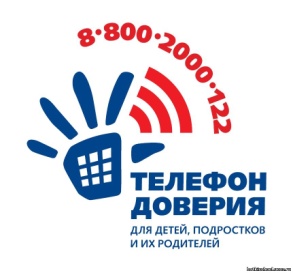 круглосуточном режиме, бесплатно!!Не жди, что твой ребенок будет таким, как ты или таким, как ты хочешь. Помоги ему стать не тобой, а собой.Не требуй от ребенка платы за все, что ты для него сделал. Ты дал ему жизнь, как он может отблагодарить тебя? Он даст жизнь другому, тот — третьему, и это необратимый закон благодарности.Не вымещай на ребенке свои обиды, чтобы в старости не есть горький хлеб. Ибо что посеешь, то и взойдет.Не относись к его проблемам свысока. Жизнь дана каждому по силам и, будь уверен, ему она тяжела не меньше, чем тебе, а может быть и больше, поскольку у него нет опыта.Не унижай!Не забывай, что самые важные встречи человека — это его встречи с детьми. Обращай больше внимания на них — мы никогда не можем знать, кого мы встречаем в ребенке.Не мучь себя, если не можешь сделать что-то для своего ребенка. Мучь, если можешь — но не делаешь. Помни, для ребенка сделано недостаточно, если не сделано все.Ребенок — это не тиран, который завладевает всей твоей жизнью, не только плод плоти и крови. Это та драгоценная чаша, которую Жизнь дала тебе на хранение и развитие в нем творческого огня. Это раскрепощенная любовь матери и отца, у которых будет расти не «наш», «свой» ребенок, но душа, данная на хранение.Умей любить чужого ребенка. Никогда не делай чужому то, что не хотел бы, чтобы делали твоему.Люби своего ребенка любым — неталантливым, неудачливым, взрослым. Общаясь с ним — радуйся, потому что ребенок — это праздник, который пока с тобой.Муниципальное бюджетное общеобразовательное учреждение: Лагутнинская средняя общеобразовательная школа 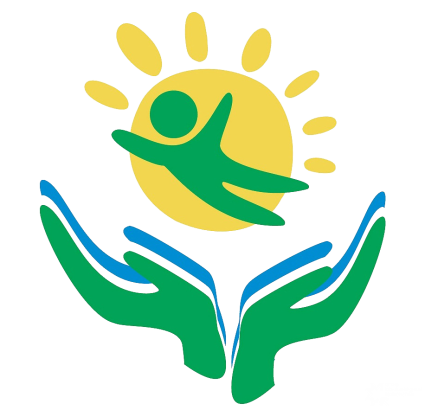 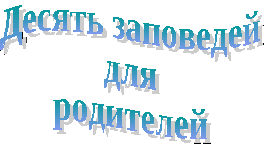 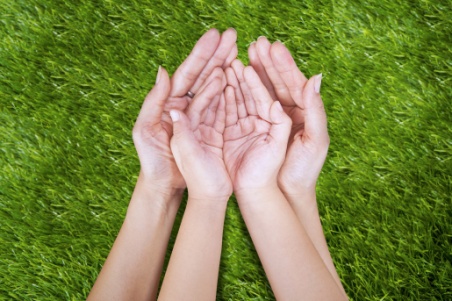 Не упусти своегоребёнка из рук!!!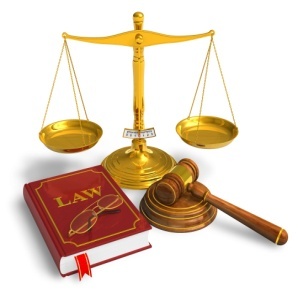 Запомните!!!Закон на стороневашего ребёнка.ПРИОРИТЕТЫ ЗАКОНА«О мерах по профилактике безнадзорности и правонарушений несовершеннолетних. 1.Без сопровождения взрослых дети не должны находиться в общественных местах:до 7 лет - круглосуточно;с 7 лет до 14 лет- с 21 часа;с 14 лет до 18 лет- с 22 часов.ОТВЕСТВЕННОСТЬ ЗА ЭТО НЕСУТ РОДИТЕЛИ!!!2.ЗАПРЕЩЕНА ПРОДАЖА:алкогольной, спиртосодержащей продукции, пива и табака несовершеннолетним. Если Вы стали свидетелем незаконной продажи, немедленно сообщите в полицию по номеру 02 или с мобильного 112.3.ДЕТЯМ ДО 16 ЛЕТ ЗАПРЕЩЕННО НАХОДИТЬСЯ:В игорных и эксплуатирующих интерес к сексу заведениях;Без сопровождения родителей: в ресторанах, клубах , кафе, барах, где алкогольная продукция продается на розлив;После 22 часов ; в интернет клубах, дискотеках и других развлекательных заведениях.ОТВЕСТВЕННОСТЬ ЗА ЭТО НЕСУТ ВЛАДЕЛЬЦЫ УКАЗАННЫХ ЗАВЕДЕНИЙ!!!
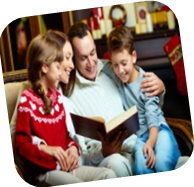 Чтобы избежать ненужных конфликтов и ухода детей из дома, старайтесь соблюдать следующие правила: 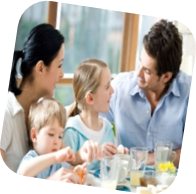 Не давайте подростку чрезмерных нагрузок, когда у него не остается времени даже для того, чтобы погулять во дворе. Не забывайте - он еще ребенок. Если кто-то жалуется на поведение вашего сына или дочери, не спешите сразу наказывать детей, выясните мотивы их поступков. Выбирайте наказание, адекватное проступку. Не наказывайте ребенка из-за того, что у вас плохое настроение или "для профилактики".Будьте внимательны и справедливы к своим детям, решайте вместе их проблемы, и тогда ваш ребенок вряд ли убежит из дома. Что делать, если ребенок грозится убежать:Прежде всего, постарайтесь понять причины желания уйти из дома и чувства ребенка.Объясните ребенку, что его чувства естественны и что Вы готовы помочь ему справиться с трудностями.Не стоит указывать на подстерегающие ребенка трудности, обычно это только придает ему уверенности.Не следует показывать, что Вы не воспринимаете всерьез угроз уйти из дома, даже если Вы убеждены, что эта угроза - всего лишь манипуляция.Не проявляйте безразличия.Дайте ребенку понять, что ни за что не позволите ему уйти, потому что Вы его любите. На самом деле это как раз то, что ребенок хочет знать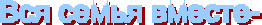 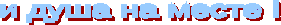 Для ребёнка семья — это среда, в которой складываются условия его физического, психического, эмоционального и интеллектуального развития******Терзают наши семьи ссоры, склоки,Бурлящий их поток неиссякаем,Мы не прощаем детям те пороки,Которые им сами прививаем.******Истинная сущность воспитательной работы… заключается вовсе не в ваших разговорах с ребенком, не в прямом воздействии на ребенка, а в организации вашей семьи, вашей личной и общественной жизни и в организации жизни ребенка.